StationeryPink Peony Weddings are a creative team with the experience and background to help take your ideas and inspiration and turn them into the day of your dreams. They supply stationery, decorations and styling services, that include amazing packages to ensure a completely stress free experience for all the creative and personal details for your day. They are Bedfordshire based and pride themselves in creating unique and individual ideas whilst paying close attention to detail. They love to work closely with their clients and help them achieve a visually stunning wedding, whether it is through stationery, supplying props or the styling on the day.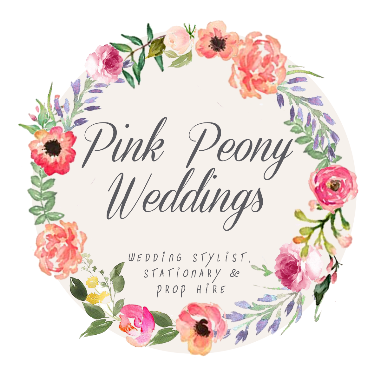 